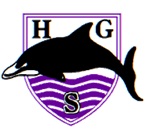 HALL GREEN SCHOOLJOB DESCRIPTIONPOST: TECHNICIAN – DESIGN AND TECHNOLOGY
Post TitleTechnician – Design and TechnologyPurposeTo assist the Design and Technology teachers in all matters in the preparation and delivery of lessonsReporting toHead of Design and Technology Core tasks and responsibilities Core tasks and responsibilities Main Activity related to practical workPreparing materials and equipment for design based work to include the use of the laser cutterArranging equipment and materials for focused demonstrationsEnsuring that all items of equipment are available and in good, safe condition for use by studentsTidying up and checking that all equipment is safely stored following practical sessionsAssisting with special lessons and practical sessionsAssisting with demonstrations to aid teacher delivery, for example, the preparation of materialsAssisting the teacher to support pupils when difficulties arise during a making task activityModifying apparatus for those with physical disabilitiesSupporting teaching and learning during lessonsRepairs and general maintenanceSafety checks and maintenance of equipment and workshop machineryCleaning equipmentServicing and maintaining equipment ready for useMonitor laptop trolley storage and work with ICT support staff for any repairs/updatesEnsuring student work storage areas are tidyAdministrative tasksOccasional photocopyingStock control and inventory checksGeneric responsibilities of all Hall Green School StaffTo work consistently to uphold the school’s mission statementTo follow all school policiesTo work in a cooperative and polite manner with staff and all other StakeholdersTo work with students in a courteous, positive, caring and responsible manner at all timesTo follow child protection measures and in so doing ensure that pupil safety and wellbeing is never compromisedTo take an active part in the school’s commitment to the development of staff and the appraisal procedureTo work with visitors to school in a way that upholds the school’s reputationTo seek to improve the quality of the service the school providesTo present oneself in a professional way that is consistent with the values and expectations of the schoolTo carry out, in good grace, any other duty deemed reasonable by the HeadteacherThe School is committed to safeguarding and promoting the welfare of children and young people and expects all staff and volunteers to share this commitmentThe post holder will be subject to appraisal objectives which will be agreed and reviewed annually.  The post holder is expected to carry out such other duties as may reasonably be assigned by the Headteacher.The School is committed to safeguarding and promoting the welfare of children and young people and expects all staff and volunteers to share this commitment.The post holder will be subject to appraisal objectives which will be agreed and reviewed annually.  The post holder is expected to carry out such other duties as may reasonably be assigned by the Headteacher.The School is committed to safeguarding and promoting the welfare of children and young people and expects all staff and volunteers to share this commitment.